Выдающиеся выпускники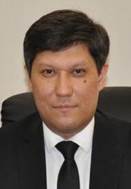 Керимрай Данабек Алтынбекулы  Заместитель начальника Канцелярии Президента РК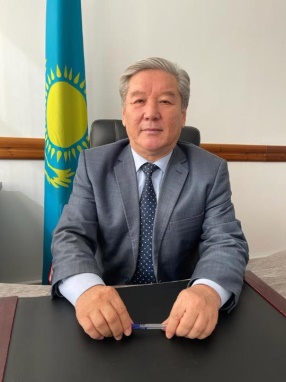 Ескараев Бастар АуелхановичРуководитель Департамента Комитета технического регулирование и метрологии Министерства торговли и интеграции РК по г. Шымкент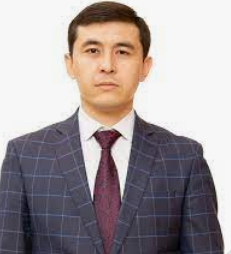 Исмаилов Сейдулла КенесбаевичСооснователь IT ассоциации «Digital Road», исполнительный директор  ТОО «Толем Кью» 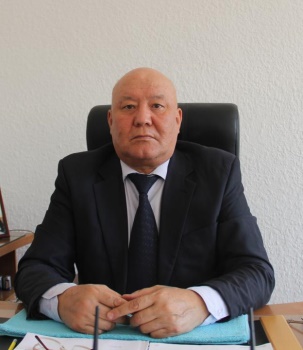 Айтбаев Рысдаулет ПайлановичЗаместитель акима г. Арыс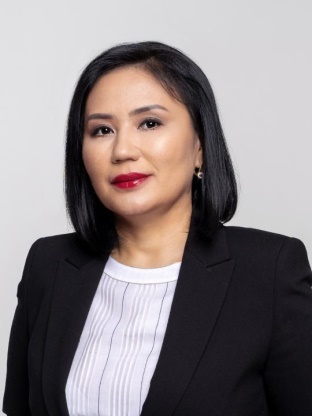 Оспанова Жанар МыктибековнаРуководитель управления здравоохранения акимата Жамбылской области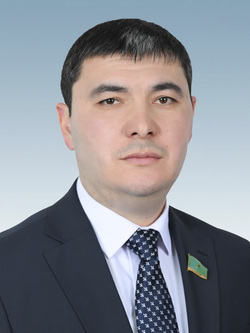 Сатвалдиев Алишер Гапиржанович Депутат Сената Парламента Республики Казахстан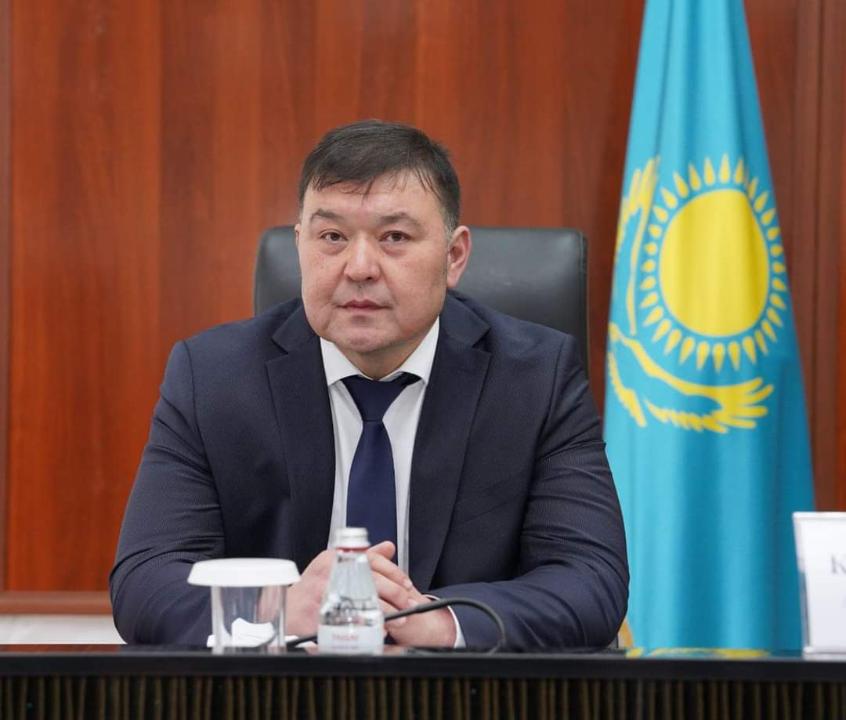 Карсыбаев Арман РомановичАким Шардаринского района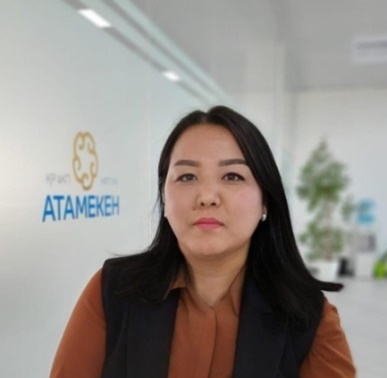 Адамбекова Сабира КуршидовнаДиректор Палаты предпринимателей г. Шымкент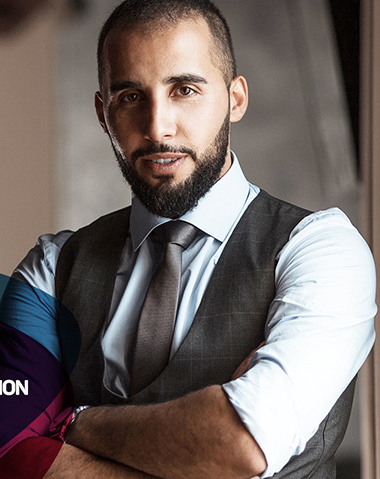 Джанаби Джафар РомановичДиректор управляющей компании в ресторанном бизнесе ТОО «Masters Group»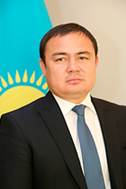 Бекманов Даулет Нысанхулович  Управляющий директор по оказанию государственных услуг АО «Казпочта»